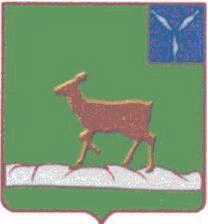 АДМИНИСТРАЦИЯИВАНТЕЕВСКОГО МУНИЦИПАЛЬНОГО РАЙОНАСАРАТОВСКОЙ ОБЛАСТИП О С Т А Н О В Л Е Н И Е  от  23.11.2017 г. № 639                                                                с. ИвантеевкаОб утверждении муниципальной программы «Поддержка и развитие пассажирскихперевозок автомобильным транспортом по внутримунипипальным маршрутам Ивантеевского муниципального района Саратовской области на 2018-2020 годы»Руководствуясь Федеральным законом от 06.10.2003 № 131-ФЗ «Об общих принципах организации местного самоуправления в Российской Федерации», Уставом Ивантеевского муниципального района, администрация Ивантеевского муниципального района, ПОСТАНОВЛЯЕТ:           1. Утвердить муниципальную программу «Поддержка и развитие пассажирских перевозок автомобильным транспортом по внутримуниципальным маршрутам Ивантеевского муниципального района Саратовской области на 2018-2020 годы»    2. Настоящее постановление необходимо разместить на официальном сайте администрации Ивантеевского муниципального района Саратовской области.  3. Контроль за исполнением настоящего постановления возложить на заместителя главы администрации Ивантеевского муниципального района  Ю.Н. Савенкова. 4. Настоящее Постановление вступает в силу со дня подписания и распространяет свое действие на отношения, возникшие с 01 января 2018 года.Приложение № 1к постановлению администрации Ивантеевского муниципального районаот 23.11.2017 г. № 639МУНИЦИПАЛЬНАЯ ПРОГРАММА«Поддержка и развитие пассажирских перевозок автомобильным транспортом по внутримунипипальным маршрутам Ивантеевского муниципального района Саратовской области на 2018-2020 годы»с. Ивантеевка 2017 годПаспортмуниципальная программа«Поддержка и развитие пассажирских перевозок автомобильным транспортом по внутримунипипальным маршрутам Ивантеевского муниципального района Саратовской области на 2018-2020 годы»Содержание проблемы и обоснование необходимости её решения программно-целевым методомВ настоящее время в целях поступательного  развития экономики района перед транспортным комплексом стоит серьезная задача -  обеспечение потребностей населения района в транспортном обслуживании и качестве предоставляемых услуг. Развитию автотранспортных предприятий препятствует убыточность перевозок пассажиров автомобильным транспортом, вызванная государственным регулированием тарифов.Несмотря на рост тарифов на  внутримуниципальные пассажирские перевозки за последние годы, финансовое положение автотранспортного предприятия остается сложным. Это объясняется главным образом ростом цен на топливо и материалы, потребляемые транспортом, а также компенсацией затрат без учета рентабельности. Рост количества личного транспорта, уменьшение численности трудоспособного населения на селе привели к снижению спроса на пассажирские перевозки, что в свою очередь, послужило причиной сокращения доходов автотранспортного предприятия.Следствием трудного финансового положения предприятий являются большой износ транспортных средств, вызванный низкими темпами обновления пассажирского парка, что увеличивает расходы на ремонт и техническое обслуживание. В предприятиях пассажирского транспорта общего пользования преобладает морально и физически устаревшая техника, работающая во многих случаях за пределами нормативного срока службы. Изношенность пассажирского транспорта не обеспечивает безопасности перевозок пассажиров, ухудшает экологическую ситуацию. Федеральным законом Российской Федерации от 6 октября . № 131-ФЗ «Об общих принципах организации местного самоуправления в Российской Федерации» (с учетом последующих изменений и дополнений) установлены полномочия органов власти муниципального района по созданию условий для предоставления транспортных услуг населению и организация транспортного обслуживания населения между  поселениями муниципального района.Статьей 78 Бюджетного Кодекса предусмотрено предоставление субсидий производителям работ и услуг на безвозмездной основе в целях возмещения недополученных доходов либо затрат. Цели, задачи и целевые показатели программыЦелями Программы является - обеспечение  населения услугами пассажирского автотранспорта на внутримуниципальных маршрутах,  оптимизация маршрутной сети с учетом транспортных потребностей населения.Основные задачи Программы:1. Поддержка пассажирского автомобильного транспорта в Ивантеевском районе.2. Создание условий для деятельности автотранспортных предприятий на территории района.3. Обеспечение бесперебойности движения автобусов по утвержденным маршрутам.Реализация Программы позволит: - повысить качество услуг пассажирского транспорта и их доступность для всех слоев населения;- оптимизировать маршрутную сеть и совершенствовать транспортную инфраструктуру;    - осуществлять пассажирских перевозок в соответствии с утвержденной маршрутной сетью;   -  содержать автобусный парк в технически исправном состоянии;   - обеспечивать безопасные условия перевозки пассажиров;   - повышать профессиональную надежность водителей автобусов, повышать качество транспортных услуг. Программа направлена на удовлетворение потребностей населения в пассажирских перевозках, обеспечение безопасного, устойчивого и эффективного функционирования пассажирского транспорта общего пользования. Настоящая Программа рассчитана на 2018-2020 годы.Целевые показатели, позволяющие оценить ход реализации муниципальной целевой программы, отражены в таблице;3.Перечень программных мероприятийМероприятия  программы предусматривают создание системы поддержки автотранспортного предприятия.Система мероприятий  программы включает в себя мероприятия по следующим направлениям:- финансовое обеспечение реализации  программы;- организационное обеспечение реализации  программы.Основной формой оказания поддержки является выделение автотранспортному предприятию субсидий из федерального или областного бюджета: 1) на компенсацию выпадающих доходов, в результате регулирования тарифов при оказании услуг населению по осуществлению пассажирских перевозок между поселениями в границах муниципального района; 2) на приобретение автобусов, запасных частей, оборудования к автобусам, на участие в софинансировании федеральных или областных целевых программ по организации транспортного обслуживания.Ввиду ограниченности средств бюджета субсидии и внебюджетные источники распределяются по годам:2018 год – (Прогнозно)  тыс. руб.;2019 год – (Прогнозно)  тыс. руб.;2020 год – (Прогнозно)  тыс. руб.Участник и исполнитель программы –  автотранспортное предприятие. Организационные мероприятия предусматривают осуществление Администрацией Ивантеевского муниципального района организационно-методического сопровождения процессов проведения исполнителем  программы конкурсов и заключения договоров поставки автобусов, запасных частей, оборудования к автобусам и др.Перечень программных мероприятий представлен в приложении к целевой программе.4.Обоснование ресурсного обеспечения программыОбщий объем финансирования   составляет (Прогнозно)  тыс.   руб., в том числе:2018 год – (Прогнозно) тыс. руб.;2019 год – (Прогнозно) тыс. руб.;2020 год – (Прогнозно) тыс. руб.Источник  финансирования программы -  субсидии из  федерального или областного бюджета и внебюджетные источники.5.Механизм реализации программыМеханизм реализации Программы – это система скоординированных по срокам и объему финансирования мероприятий, обеспечивающих достижение намеченных результатов.Исполнителем Программы является автотранспортное предприятие.	В ходе реализации программы заказчик  программы организует согласование бюджетных заявок на финансирование программных мероприятий и контроль за целевым использованием бюджетных средств и внебюджетные источники.Основанием для получения субсидий федерального или областного бюджета является заявка  автотранспортного предприятия на участие в Программе. Субсидии из бюджета предоставляются Финансовым управлением Администрации Ивантеевского муниципального района.Исполнение мероприятий  программы осуществляется на основе договоров (контрактов), заключаемых в соответствии с Федеральным законом от 05.04.2013 № 44 –ФЗ «О контрактной системе в сфере закупок, товаров, работ, услуг для обеспечения государственных и муниципальных нужд» исполнителем  программы с организациями, выполняющими поставку автобусов, запасных частей, оборудования к автобусам.6.Ожидаемые результаты от реализации ПрограммыРеализация Программы позволит повысить эффективность работы пассажирского транспорта, улучшить качество обслуживания пассажиров, обеспечить безопасность перевозки граждан пассажирским транспортом.Развитие транспортного обслуживания населения представляет собой широкий круг взаимосвязанных технических, экономических и организационных вопросов. Их решение требует значительных объемов капиталовложений, оздоровления финансового состояния предприятий транспортного комплекса, усиления их поддержки и является необходимым условием стабильной работы пассажирского транспорта, обеспечения его безопасности, улучшения условий и уровня жизни населения на территории Ивантеевского района.7. Анализ рисков реализации программы и описаниемер управления рисками реализации программыПрограмма представляет собой систему взаимоувязанных по задачам, срокам осуществления и ресурсам мероприятий, направленных на достижение приоритетов и целей государственной политики в сфере транспортного комплекса Ивантеевского района Саратовской области.Реализация программы сопряжена с рядом макроэкономических, социальных, финансовых и иных рисков, которые могут привести к несвоевременному или неполному решению задач программы и другим негативным последствиям. К таким рискам следует отнести:сокращение бюджетного финансирования, которое прямо влияет на возможность реализации мероприятий программы;рост цен на запасные части и горюче-смазочные материалы, тарифов и цен на поставку энергоресурсов в размерах, не позволяющих обеспечить выполнение заключенных контрактов в рамках законодательства о закупках для муниципальных нужд;усиление кризисных явлений в банковском секторе, включая увеличение процентной ставки за пользование кредитами.В целях минимизации негативных последствий рисков реализации программы предусматриваются следующие меры:повышение инвестиционной привлекательности транспортного комплекса;определение перспективного уровня потребления запасных частей и горюче-смазочных материалов и энергоресурсов. Работа с поставщиками энергоресурсов по разработке и реализации ценовой политики в отношении обеспечения материалами, ресурсами и услугами транспортного комплекса.Качественную и количественную оценку факторов рисков реализации программы произвести не представляется возможным в связи с отсутствием методик и рекомендаций их расчета на федеральном уровне.Глава Ивантеевскогомуниципального района  В.В. БасовНаименование программы«Поддержка и развитие пассажирских перевозок автомобильным транспортом по внутримунипипальным маршрутам Ивантеевского муниципального района Саратовской области на 2018-2020 годы»Основания для разработки ПрограммыБюджетный Кодекс Российской Федерации, Порядка принятия решения о разработке долгосрочных целевых программ, их формирования и реализации, Федеральный закон Российской Федерации от 6 октября . № 131 –ФЗ «Об общих принципах организации местного самоуправления в Российской Федерации»Заказчик ПрограммыАдминистрация Ивантеевского муниципального районаРазработчик ПрограммыАдминистрация Ивантеевского муниципального района Цели и основные задачи программыЦели Программы:1. Обеспечение  населения услугами пассажирского автотранспорта на внутримуниципальных маршрутах.2. Оптимизация маршрутной сети с учетом транспортных потребностей населения.Основные задачи Программы:1. Поддержка пассажирского автомобильного транспорта в Ивантеевском районе.2. Создание условий для деятельности автотранспортных предприятий на территории района.3. Обеспечение бесперебойности движения автобусов по утвержденным маршрутам. Сроки реализации программы2018-2020 г.г.Объемы и источники финансирования ПрограммыОбщий объем финансирования составляет (Прогнозно) тыс.   руб., в том числе:2018 год – (Прогнозно) тыс. руб.;2019 год – (Прогнозно) тыс. руб.;2020 год – (Прогнозно) тыс. руб.Источник  финансирования Программы -  средства  федерального и областного бюджета и внебюджетные источники.Общее руководство и контроль за реализацией ПрограммыОбщее руководство и контроль за реализацией  Программы осуществляет заместитель Главы Администрации Ивантеевского муниципального района Ожидаемые социально-экономические  результаты реализации ПрограммыВыполнение мероприятий Программы обеспечит:1. Сохранение действующей маршрутной сети и ее совершенствование с учетом транспортных потребностей населения.2. Содержание автобусного парка в технически исправном состоянии.3. Обновление и модернизация транспортного парка.Наименование показателяЕдиница измеренияКоличественный показатель эффективности реализации программыУровень соблюдения схем и утвержденных графиков движения по маршрутной сети межмуниципальных маршрутов%100Соблюдение тарифов%100